День Государственного флага Российской Федерации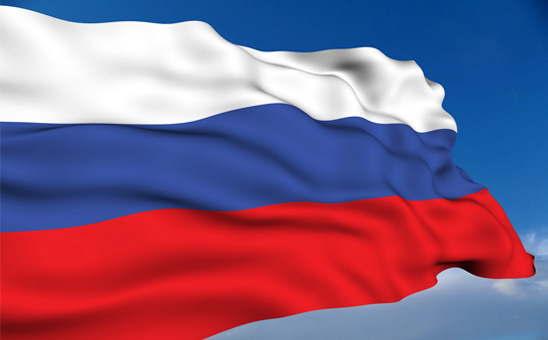 Флагом называют полотно прямоугольной формы, на которое нанесена в установленных пропорциях специальная расцветка. Штандарт России состоит из трёх полос: белого, синего и красного цвета. Он принадлежит, наряду с гербом в виде двуглавого орла, к числу официальных символов страны. Ему посвящён праздник. Когда отмечаютДень флага Российской Федерации справляют в последнем месяце лета – 22 августа. Дата не является выходным. Праздник закреплен Указом Президента № 1714 от 20 августа 1994 года «О Дне Государственного флага Российской Федерации». Документ подписан Б. Ельциным.Кто празднуетВ торжествах, посвящённых Дню флага РФ, принимают участие все граждане страны, вне зависимости от возраста, материального достатка или положения в обществе. Среди них учителя и их воспитанники, врачи, чиновники, работники частного сектора экономики, студенты, преподаватели, пенсионеры.Данное торжественное число имеет особое значение для политических партий и движений, организовывающих мероприятия или активно участвующих в них. Праздник считают своим деятели, участвовавшие в событиях, связанных со становлением и развитием суверенитета.История и традиции праздникаДень российского флага берёт начало со времен так называемого августовского путча. В Москве 22.08.1991 года над так называемым Белым домом (здание правительства) подняли триколор, на смену красному советскому флагу. В этот день приняли постановление Верховного Совета РСФСР о штандарте РСФСР. Во время митингов против строя СССР данный стяг был у множества участников событий. Некоторые из них тогда погибли, и вскоре провели памятное шествие с большим полотном в белых, синих и красных цветах. Через 3 года был издан указ президентом Б. Ельциным, который предписывал 22 августа отмечать День Государственного флага России.Торжества принято проводить на центральных улицах и площадях городов. Власти организовывают концерты, патриотические мероприятия, выступления песенных и танцевальных ансамблей. Коллективы демонстрируют творческие номера. Первые лица государства в своих речах произносят поздравления в адрес всех граждан в честь события.День Государственного флага Российской Федерации 2022 знаменуется наградами, грамотами и ценными подарками от выдающихся деятелей страны. На теле- и радиостанциях время эфира посвящено многочисленным программам об исторических процессах становления Отчизны, связанных с путчем и ликвидацией СССР.На фасадах всех учреждений реет водружённый триколор. Его размещают автолюбители на своих транспортных средствах. В семьях, кругу друзей и знакомых, трудовых коллективах нет широкой традиции собираться за торжественным столом. Для некоторых людей этот праздник является обыденным и неприметным, не вызывающим патриотических чувств. Многими он не отмечается.О флагеДень флага России стал официальным признанием этого штандарта на государственном уровне. Он прошёл долгий путь от зарождения в Империи до становления в РФ, через многочисленные противостояния и противоречия революций. Во время Второй мировой войны триколор был знаменем коллаборационистов (изменников Родины, умышленных сотрудников врагов) армии Власова. Из-за этого он долгие годы предавался забвению.Символ страны всегда используется при встречах чиновников на государственном уровне, спортивных соревнованиях, конференциях. Без него не проходят политические мероприятия, митинги, протесты и шествия. Флаг размещается в большинстве учреждений, его изображают на документах.